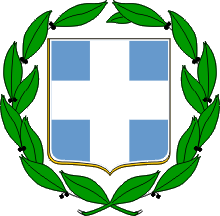 ΕΛΛΗΝΙΚΗ ΔΗΜΟΚΡΑΤΙΑΥΠΟΥΡΓΕΙΟ ΝΑΥΤΙΛΙΑΣ ΚΑΙ ΝΗΣΙΩΤΙΚΗΣ ΠΟΛΙΤΙΚΗΣΑΡΧΗΓΕΙΟ ΛΙΜΕΝΙΚΟΥ ΣΩΜΑΤΟΣ ΕΛΛΗΝΙΚΗΣ ΑΚΤΟΦΥΛΑΚΗΣΚΛΑΔΟΣ ΑΣΦΑΛΕΙΑΣ ΚΑΙ ΑΣΤΥΝΟΜΕΥΣΗΣΔΙΕΥΘΥΝΣΗ  ΔΙΩΞΗΣ ΝΑΡΚΩΤΙΚΩΝ & ΛΑΘΡΕΜΠΟΡΙΟΥΤΜΗΜΑ ΔΙΩΞΗΣ ΝΑΡΚΩΤΙΚΩΝΠΙΝΑΚΑΣ ΚΑΤΑΣΧΕΣΕΩΝ ΝΑΡΚΩΤΙΚΩΝ ΟΥΣΙΩΝ ΜΗΝΟΣ ΔΕΚΕΜΒΡΙΟΥ 2021ΑΡΜΟΔΙΑ ΑΡΧΗΛΙΜΕΝΙΚΟ ΣΩΜΑΥΠΟΘΕΣΕΙΣ12Α) ΚΑΤΗΓΟΡΗΘΕΝΤΑ ΑΤΟΜΑΒ) ΣΥΛΛΗΦΘΕΝΤΑ   ΑΤΟΜΑ1414ΚΑΝΝΑΒΗ - ΚΑΝΝΑΒΙΝΟΕΙΔΗΑ)  ΑΚΑΤΕΡΓΑΣΤΗ ΚΑΝΝΑΒΗ      Β) ΚΑΤΕΡΓΑΣΜΕΝΗ ΚΑΝΝΑΒΗ      Γ)  ΤΣΙΓΑΡΙΛΙΚΙΑ701,0 gr2,0 gr2 τμχΟΠΙΟΥΧΑ - ΟΠΙΟΕΙΔΗΗΡΩΙΝΗ24,8 grΔΙΕΡΓΕΤΙΚΑ ΚΟΚΑΙΝΗ                          1,9 grΠΑΡΑΙΣΘΗΣΙΟΓΟΝΑ        XTC                      3 δισκίαΨΥΧΟΤΡΟΠΕΣ ΟΥΣΙΕΣ ΗΡΕΜΙΣΤΙΚΑ (Γενικά)25 δισκία